Request Reference: 18190094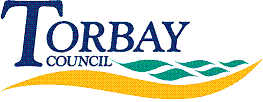 Date received: 13 April 2018Date response sent: 10 May 2018   1.	Please let me know how many people you have on the streets at the moment i.e. 2017/18.Local authorities have to carry out an official count (or estimate) of the number of rough sleepers to return to the Department of Communities and Local Government (now the Ministry of Housing, Communities and Local Government) in November of every year. A count was carried out in Torbay in November 2017 and the number of rough sleepers reported to central government was 24. 